Supplementary MaterialHydrothermal carbonisation of mixed agri-food waste: Process optimisation and mechanistic evaluation of hydrochar inorganic chemistryAuthorsFalilat O. Kassim*, M. Sohail, Bethany Taylor, Oluwasola O.D. Afolabi AffiliationSchool of Architecture, Building and Civil Engineering, Loughborough University, Loughborough, LE11 3TU, UK.Corresponding author*E-mail address: f.o.kassim@lboro.ac.ukTable S1. Analysis of variance (ANOVA) of the regression model for prediction of hydrochar yieldTable S2. Analysis of variance (ANOVA) of the regression model for prediction of higher heating valueTable S3. Analysis of variance (ANOVA) of the regression model for prediction of ash contentTable S4. Inorganic elemental composition of the hydrochar at different HTC operating conditions*Samples are denoted as “Temperature (℃)-time (hr)-solid loading (%)” sequence.(a) 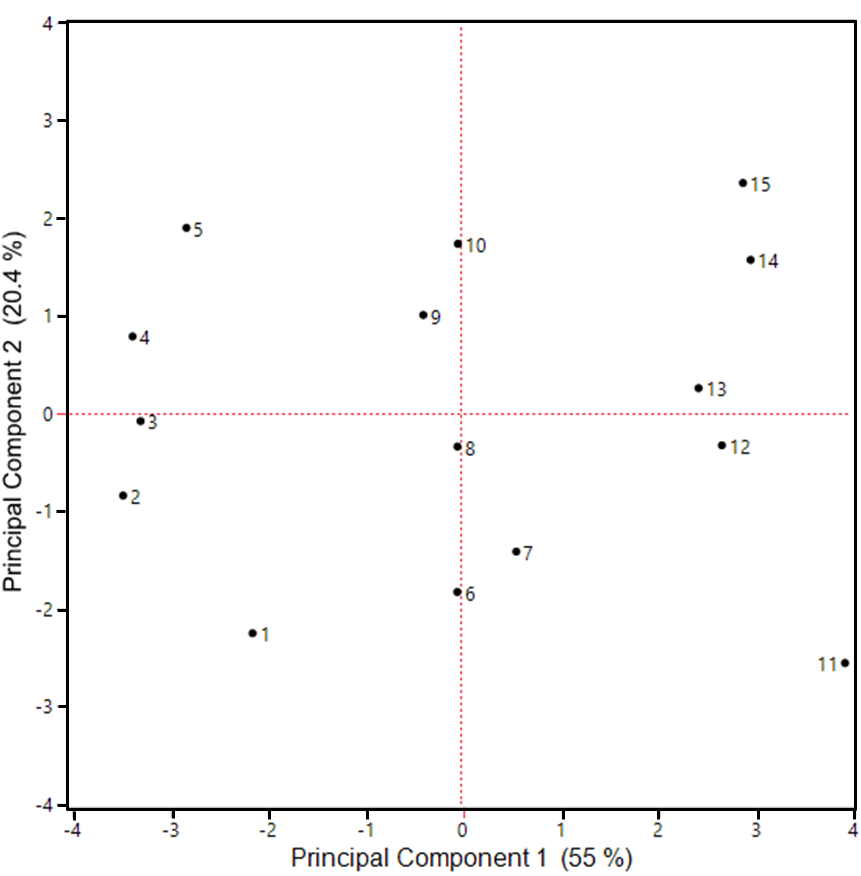 (b)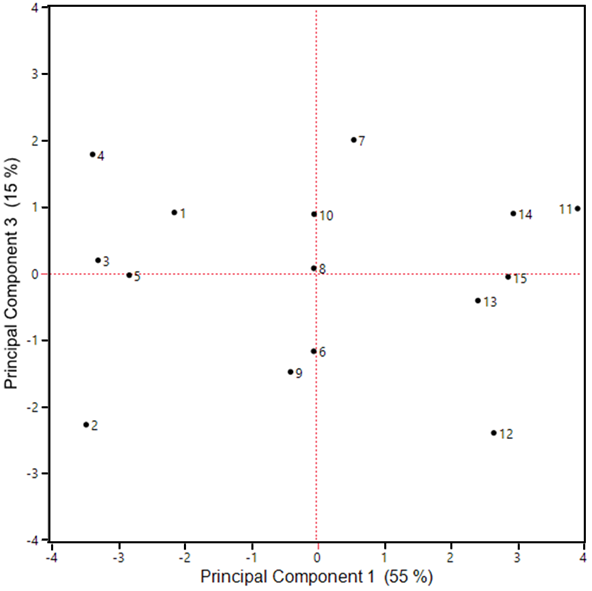 Fig. S1. Score plot showing relationship between experimental runs (a) based on principal component 1 and 2 (b) based on principal component 1 and 3.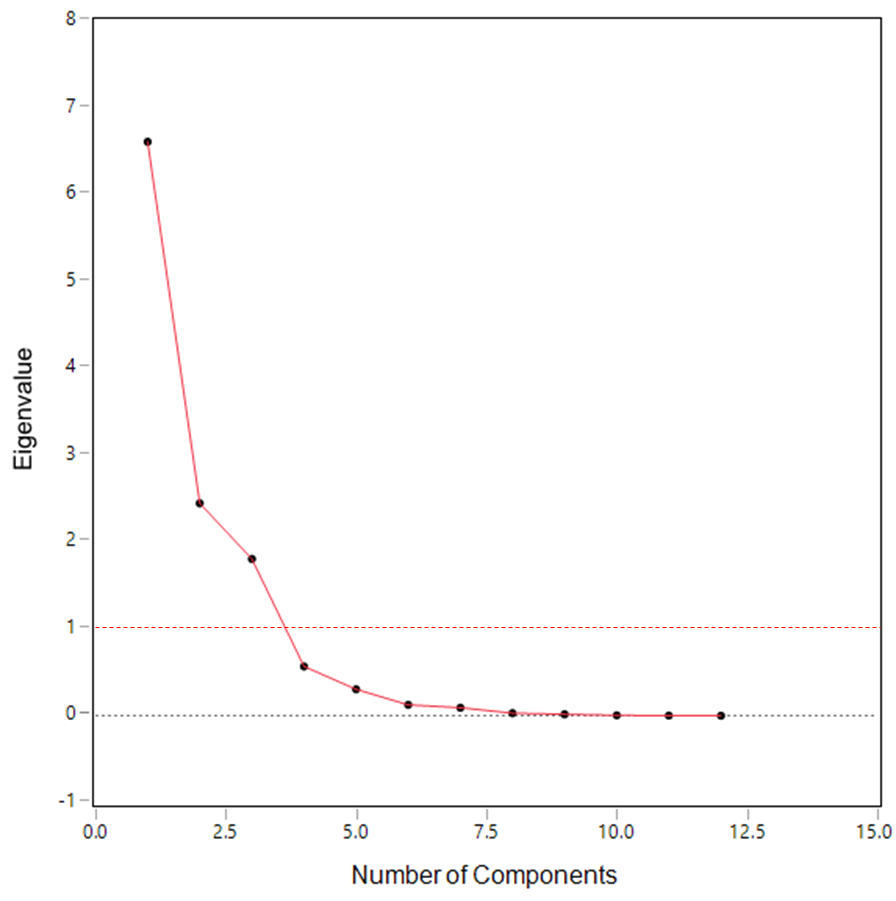 Fig. S2. Scree plot of eigen values of each principal component for selection of relevant principal component. Principal component with eigen value greater than 1 was the selection criterion [1].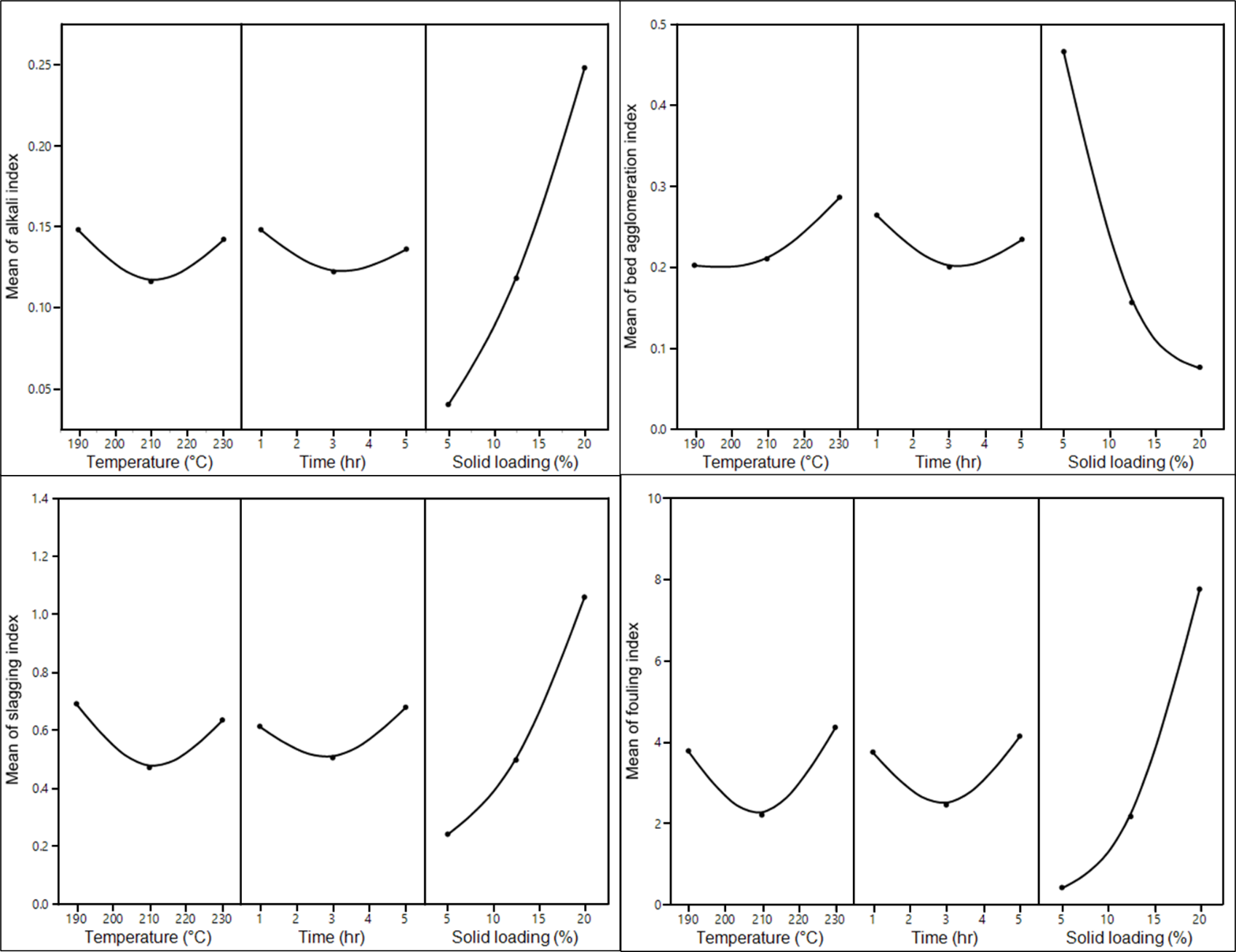 Figure S3 Analysis of the effect of operating parameter on fouling and slagging tendency using main effect plot.  A main effect plot shows the mean of the responses across the level of each factor.References[1]	Abdi H, Williams LJ. Principal component analysis. Wiley Interdiscip Rev Comput Stat 2010;2:433–59. https://doi.org/10.1002/WICS.101.SourceSum of squaresDegree of freedomMean squareF Valuep-value (Prob > F)Model1445.69859160.633146.4959<0.0001T377.436271377.4363344.2184<0.0001t12.56785112.567911.37060.0014SL736.164401736.1644671.3751<0.0001T × t51.53870151.538747.0028<0.0001T × SL34.92094134.920931.8476<0.0001t × SL11.05684111.056810.08370.0026T272.00227172.002365.6654<0.0001t20.6197910.61980.56520.4557SL218.17455118.174516.57500.0002Residual 54.8251501.097Lack of Fit23.40122854.680256.7023<0.0001Pure Error31.423894450.69831Cor Total 1500.523659SourceSum of squaresDegree of freedomMean squareF Valuep-value (Prob > F)Model148.45082916.4945105.3811<0.0001T126.259571126.2596806.6536<0.0001t16.83003116.8300107.5246<0.0001SL0.1503810.15040.96080.3317T × t0.1315710.13160.84060.3636T × SL0.0127410.01270.08140.7766t × SL1.1966211.19667.64500.0080T23.1959913.196020.4187<0.0001t20.1150510.11510.73500.3953SL20.1030410.10300.65830.4210Residual 7.82613500.1565Lack of Fit2.031790050.4063583.15590.0159Pure Error5.7943431450.128763Cor Total 156.2769559SourceSum of squaresDegree of freedomMean squareF Valuep-value (Prob > F)Model75.53671298.3929727.8725<0.0001T0.24120310.241200.80100.3751t1.25665311.256654.17330.0464SL59.473920159.47392197.5092<0.0001T × t2.41935012.419358.03450.0066T × SL4.21681714.2168214.00380.0005t × SL0.47040010.470401.56220.2172T25.28200015.2820017.54120.0001t22.95202712.952039.80350.0029SL21.44272711.442734.79120.0333Residual 15.055986500.30112Lack of Fit9.44087551.8881715.1320<0.0001Pure Error5.615111450.12478Cor Total 90.59269859mg/kg (dry basis)mg/kg (dry basis)mg/kg (dry basis)mg/kg (dry basis)mg/kg (dry basis)mg/kg (dry basis)mg/kg (dry basis)mg/kg (dry basis)Sample*AlCaFeKMgPSSi190-1-5491283530389811617162762190-5-5397226322976210813654121210-3-5455122329975411713552330230-1-548758933765816024551930230-5-5450129536990017561363135190-3-12.53952865228251823932563329210-1-12.55122520327230823333260239210-3-12.54282208289227825743465137210-5-12.53751795286204025661166127230-3-12.54681465394263831479371236190-1-204943225270481347870894652190-5-203713115272473039758577321210-3-204242315294389840574574632230-1-203762195346558553189380131230-5-2037823753805613553110185455